Příloha č. 5 Smlouvy o poskytnutí stěhovacích služeb - Mapy návozů a odvozůLaso -> Ředitelství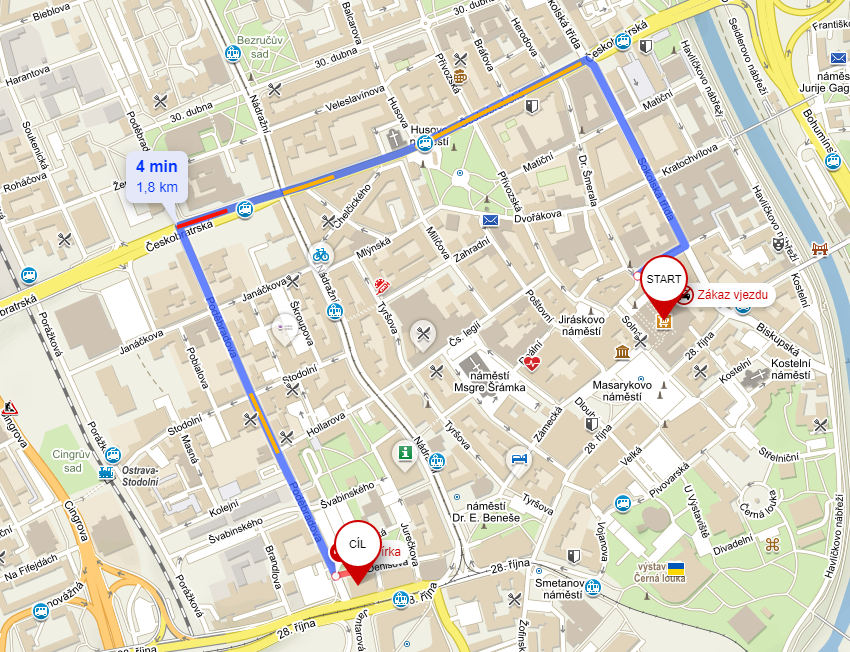 Laso -> Areál tramvaje Moravská Ostrava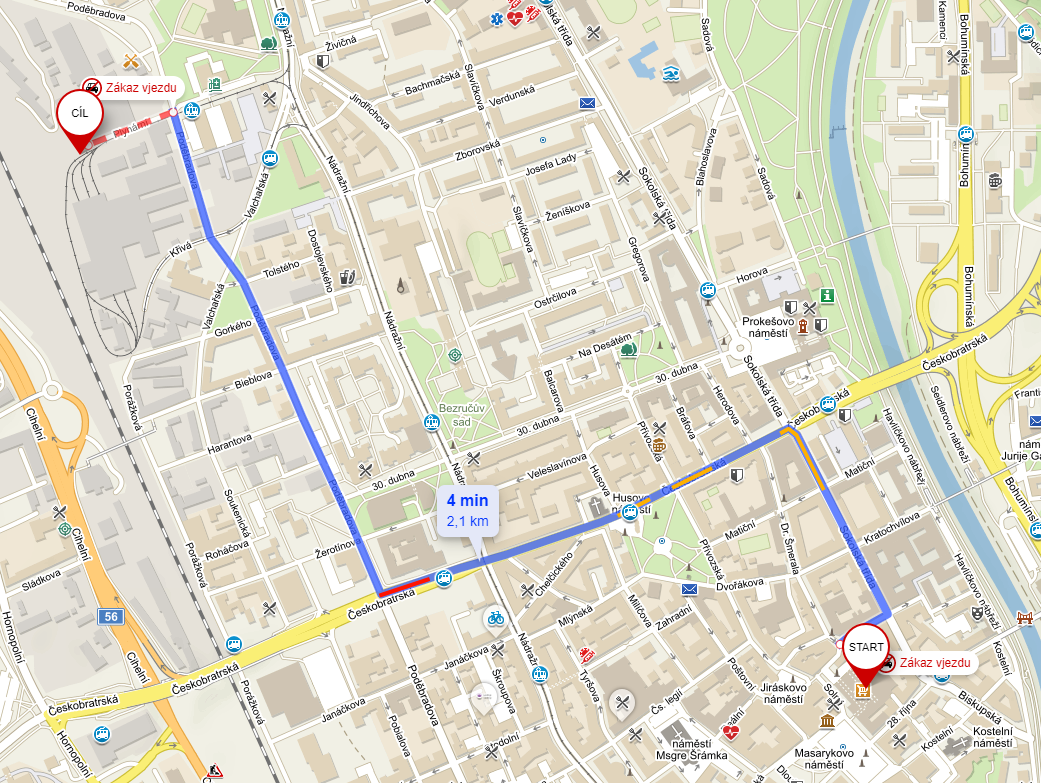 Laso -> Areál trolejbusy Ostrava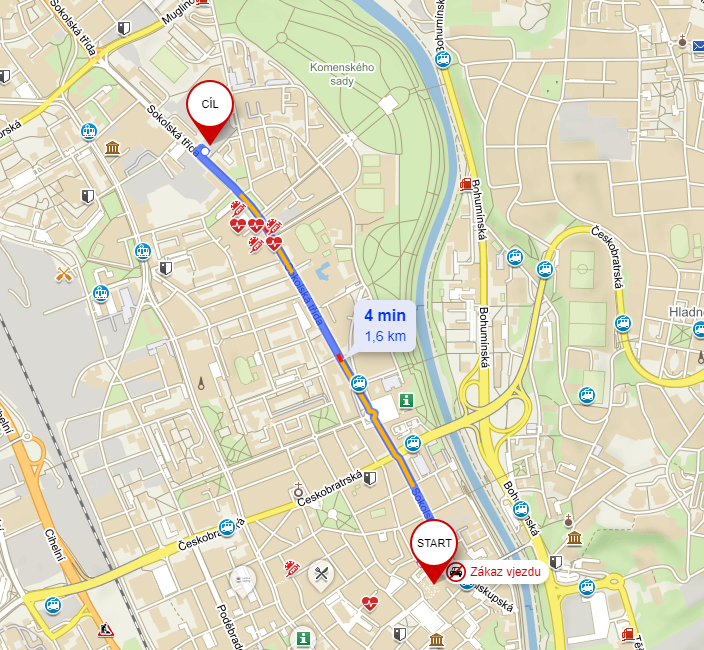 Laso -> Areál Vítkovická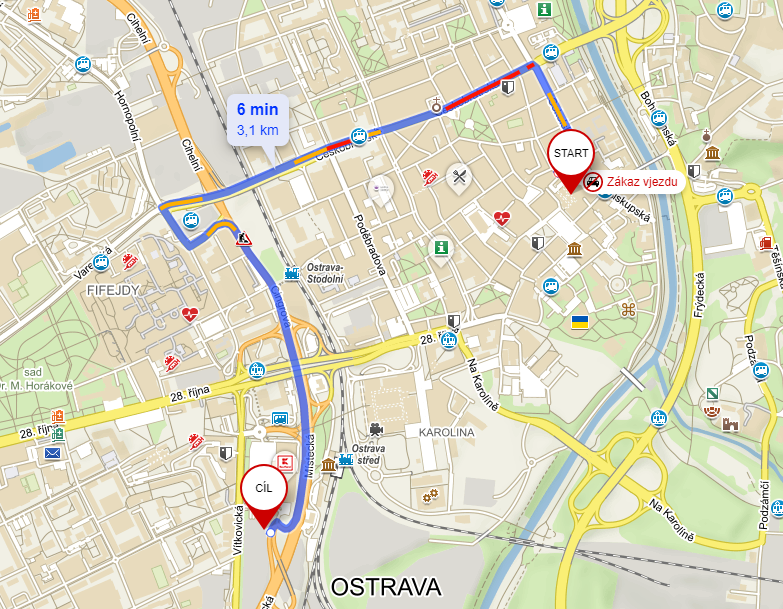 Laso -> Areálů autobusy Hranečník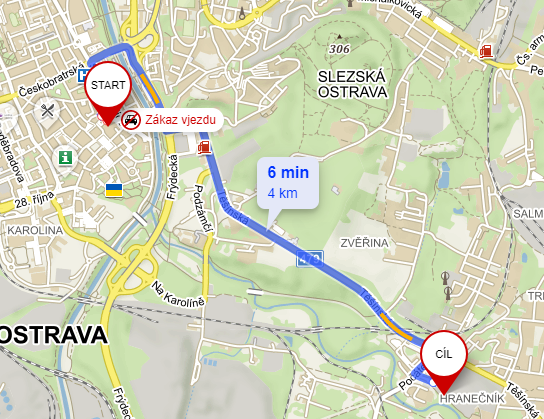 Laso -> Areál dílny Martinov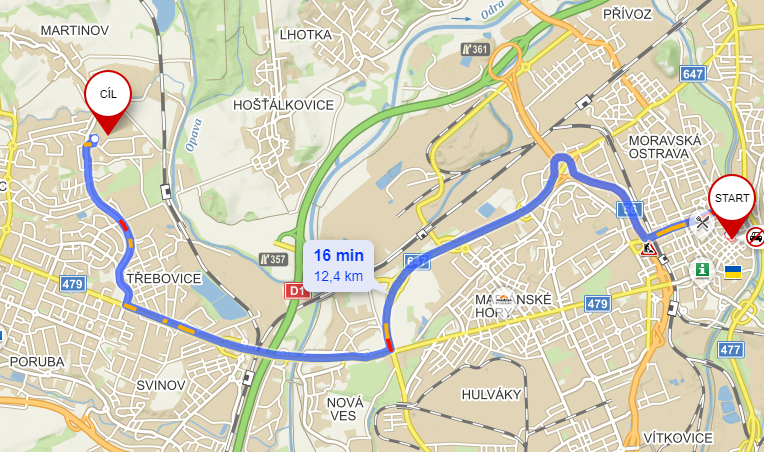 Laso -> Areál tramvaje Poruba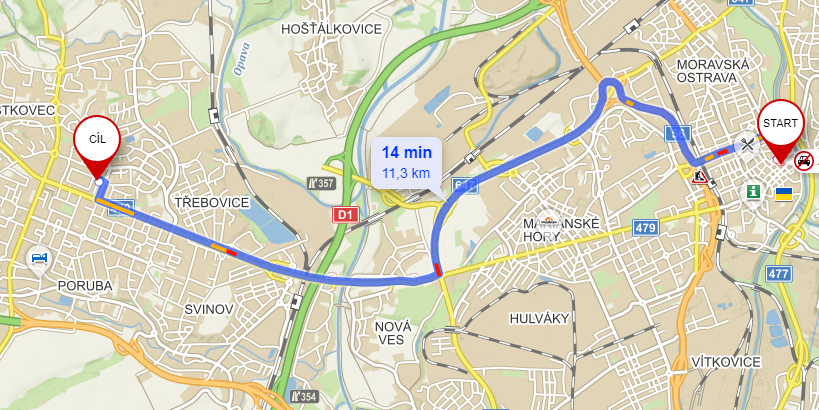 Laso -> Areál autobusy Poruba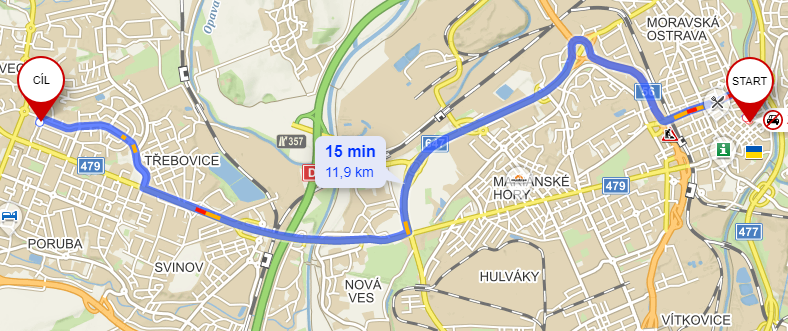 Areál dílny Martinov -> Ředitelství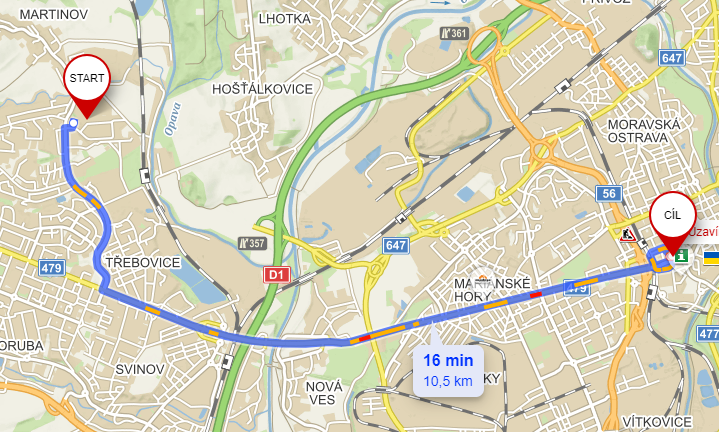 Dlouhá -> Ředitelství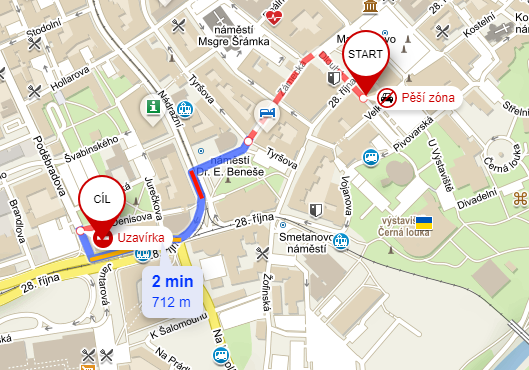 Vítkovická -> Ředitelství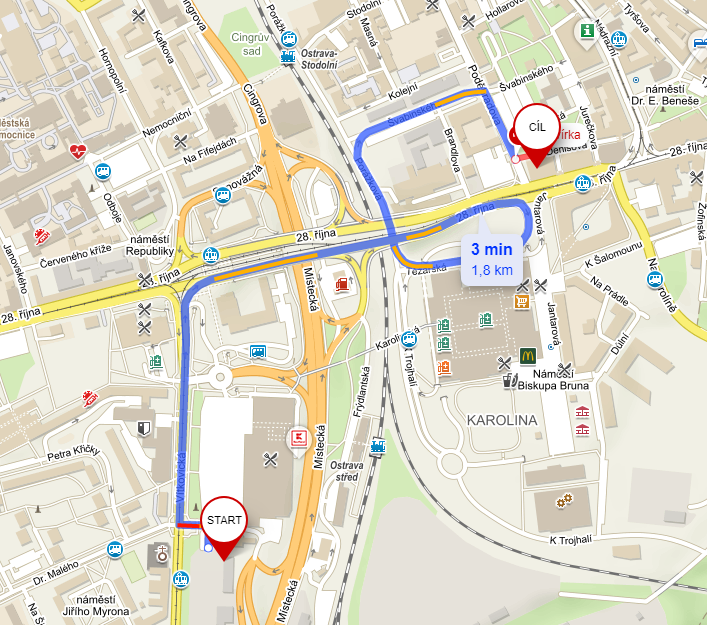 